RESOLUÇÃO Nº. 49 ICT, DE 11 DE DEZEMBRO DE 2017.ANEXO 5RELATÓRIO DE ESTÁGIO CURRICULAR SUPERVISIONADO( ) Parcial ( ) FinalVigência: ___/ ___/ _______ a ___/ ___/ _______ Nome do Estagiário: Nome da Empresa: Curso: Diamantina – MGxx de xxxxxxxxxxx de 20xxDECLARAÇÃO DE CONFORMIDADEDeclaro que o documento está em concordância com as normas estabelecidas e aprovadas pelo Colegiado de Curso ____________________ para a confecção do Relatório Final de Estágio Supervisionado e que estou de acordo com as informações apresentadas no presente relatório. Diamantina, xx de xxxxxxxxxxxxxx de 20xx. ________________________________Nome Coordenador de Estágio SupervisionadoDADOS DO ESTÁGIODADOS DO ESTAGIÁRIO:Nome: Matrícula: DADOS DO SUPERVISOR DE ESTÁGIO (EMPRESA) Nome: Cargo: DADOS DO COORDENADOR DE ESTÁGIO:Nome: DADOS DA EMPRESA CONCEDENTE: Nome: Setor: Cidade: UF: PERÍODO DE ESTÁGIO Início: ___/___/_____ Término: ___/___/_____ Carga horária semanal: ________ horas. Carga horária total: ______ horas.INTRODUÇÃO (máximo 2 páginas)Neste item, deve-se fazer uma apresentação da empresa (focando na unidade de realização do estágio), com breve histórico, área de atuação, segmento, principais produtos/serviços, número de funcionários (diretos e terceirizados) etc. O último parágrafo deste item deve apresentar a visão do aluno quanto à relevância do estágio (anterior à sua realização) para sua formação profissional/pessoal.GEOLOGIA REGIONAL (máximo 05 páginas)ATIVIDADES DESENVOLVIDAS (máximo 20 páginas) Nesta seção, o aluno deverá descrever as atividades desenvolvidas nos setores em que realizou o estágio na empresa. Cada atividade desenvolvida no estágio se constituirá de um subtítulo no qual o estagiário descreverá a atividade, sua relevância para o setor, os métodos utilizados e principais resultados obtidos. Devem ser indicadas as referências bibliográficas utilizadas no desenvolvimento de cada uma das atividades (livros, leis, códigos, manuais, normas etc.). 3.1. ATIVIDADE I 3.1.1. Descrição da atividade3.1.2. Relevância 3.1.3. Descrever os métodos utilizados para desenvolver a atividade (software utilizado; máquinas, equipamentos; frequência de realização). 3.1.4. Resultados obtidos (descrever o aprendizado obtido ao desenvolver a atividade). 3.2. ATIVIDADE II 2.2.1. Descrição da atividade 2.2.2. Relevância 2.2.3. Descrever os métodos utilizados para desenvolver a atividade (software utilizado; máquinas, equipamentos; frequência de realização). 2.2.4. Resultados obtidos (descrever o aprendizado obtido ao desenvolver a atividade).4. CONCLUSÕES (máximo 1 página) Neste item o aluno deverá realizar uma análise crítica do estágio em termos de contribuição para a sua formação profissional, assim como uma avaliação comparativa com sua visão prévia, explicitada no último parágrafo da Introdução (Sua percepção, ao final do estágio, é concordante ou não com suas expectativas?). Apresentar a relevância do estágio supervisionado em sua formação profissional/pessoal, a concordância e contribuição dos conteúdos teórico e prático à atuação do estagiário na empresa. Devem aparecer comentários, em sentido construtivo, da adequação da estrutura do curso à vivência prática na empresa.5. REFERÊNCIAS A disposição das referências deve seguir as normas do Manual de Normalização de Monografias, Dissertações e Teses da UFVJM (vigente).6. DOCUMENTOS Cópia do Termo de Compromisso;Cópia do Termo de Aceite de Orientação de Estágio (Anexo 01 da Resolução Nº 43 do ICT, de 07 de abril de2017); Cópia do Plano de Atividades de Estágio (Anexo 02 da Resolução Nº 43 do ICT, de 07 de abril de2017); Ficha de Avaliação do Aluno pelo Supervisor de Estágio (Anexo 03 da Resolução Nº 43 do ICT, de 07 de abril de2017); Ficha de Avaliação do Aluno pelo Coordenador (Anexo 04 da Resolução Nº 43 do ICT, de 07 de abril de2017); Ficha de Auto avaliação do Aluno (Anexo 05 da Resolução Nº 43 do ICT, de 07 de abril de2017).7. ORIENTAÇÕES PARA A APRESENTAÇÃO GRÁFICA DO RELATÓRIOPapel: tamanho A4;Margens: superior 3,00 cm, inferior 2,00 cm, esquerda 3,00 cm, direita 2,00 cm; Parágrafos: 1 Tab (corresponde a 5 espaços); Espaço entre as linhas do texto: 1,5 linhas; Fonte: Arial, tamanho 12 para o texto; 14 para os títulos dos elementos pré-textuais, os títulos dos capítulos e pós-textuais; Numeração das páginas: número arábico, no canto superior direito, somente a partir da Introdução (os elementos pré-textuais não recebem numeração). O(s) relatório(s) deverá(ão) ser entregue(s) encadernado(s). O relatório deve seguir a sequência apresentada a seguir: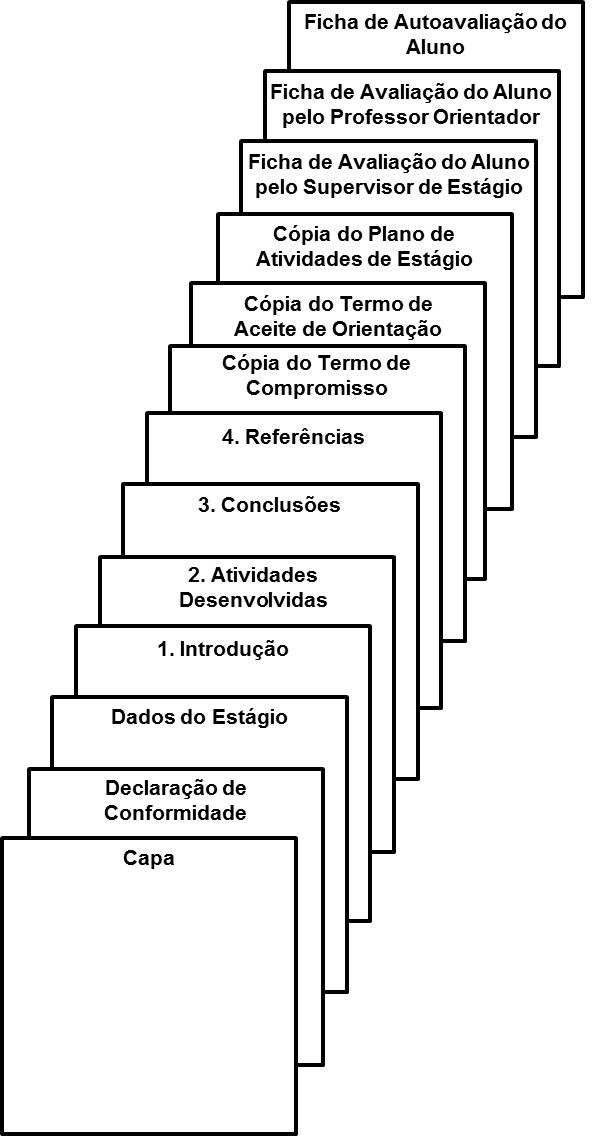 